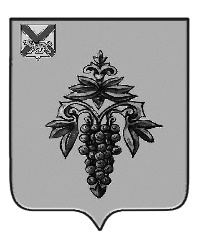 ДУМА ЧУГУЕВСКОГО МУНИЦИПАЛЬНОГО ОКРУГА Р Е Ш Е Н И ЕРуководствуясь Федеральным законом от 06 октября 2003 года № 131-ФЗ «Об общих принципах организации местного самоуправления в Российской Федерации», статьей 23 Устава Чугуевского муниципального округа, Дума Чугуевского муниципального округа РЕШИЛА:	1. Принять обращение Думы Чугуевского муниципального округа к председателю Законодательного Собрания Приморского края Ролику А.И. по вопросу правового урегулирования части «Правил заготовки и сбора недревесных лесных ресурсов», утвержденных приказом Минприроды России от 28.07.2020 № 496 (прилагается).  2. Направить настоящее решение председателю Законодательного Собрания Приморского края Ролику А.И..3. Направить настоящее решение представительным органам муниципальных образований Приморского края с просьбой поддержать обращение Думы Чугуевского муниципального округа.     	4. Настоящее решение вступает в силу со дня его принятия.Председатель ДумыЧугуевского муниципального округа                                         	Е.В. ПачковПриложениек решению Думы Чугуевского муниципального округаот 18.11.2022г. № 423Обращение Думы Чугуевского муниципального округа к председателю Законодательного Собрания Приморского края Ролику А.И. по вопросу правового урегулирования части «Правил заготовки и сбора недревесных лесных ресурсов», утвержденных приказом Минприроды России от 28.07.2020 № 496Уважаемый Александр Иванович!Настоящее обращение к Вам вызвано возникновением ряда проблем, связанных с обеспечением жителей  Приморского края дровами для отопления жилых помещений и надворных построек, выводами ведущих экспертов  ФГБОУ ВО Приморская ГСХА, Института лесного и лесопаркового хозяйства, Министерства лесного хозяйства и охраны объектов животного мира Приморского края.   Обеспечение дровами - вопрос выживания в суровых климатических условиях, по этому, считаем его разрешение  первостепенной задачей.С вступлением в силу Федерального закона от 18 апреля 2018 года № 77-ФЗ «О внесении изменений в ст. 32 Лесного кодекса Российской Федерации» (в части отнесения валежника к недревесным ресурсам) остались неурегулированные данным законом вопросы, порождающие серьезные трудности в реализации прав граждан на осуществление заготовки и сбора валежника для собственных нужд. Проблема вышеуказанного вопроса заключается в понятийном определении термина «валежник» (разрешённого действующим законодательством к заготовке). Разногласие в понятийности определения термина – валежник в законодательстве и нормативном акте «Правила заготовки и сбора недревесных лесных ресурсов», утвержденных приказом Минприроды России от 28.07.2020 № 496, порождает правовую коллизию и является противоречивым в свете действующего законодательства, и как следствие невозможности обеспечения нуждающихся жителей дровами. Объективно: Правила заготовки и сбора недревесных ресурсов, утвержденные Приказом Министерством природных ресурсов и экологии  от 28.07.2020 г.№ 496 имеют не полный характер определения данного значения (термина). В содержание данного акта, валежник трактуется как – остатки стволов деревьев и сучьев, образовавшихся вследствие отмирания деревьев при повреждении их вредными организмами, буреломе, снеговале и других природных явлений, нет норм определяющих отнесение мертвых ветровальных и буреломных деревьев к категории валежника. В тоже время понятие «валежник» является устоявшимся и общеизвестным уже ни один десяток лет. Как пример: 	1. ГОСТ 18486-87 Валежник – мертвые деревья, лежащие на земле.	2. ГОСТ 56695-215 Валежник – стволы отмерших деревьев или их части (ветки, сучья) лежащие на земле, а также скопления ветровальных и буреломных деревьев.Все перечисленные определения валежника объединяет то, что это мертвые деревья или их части, лежащие на земле.Учитывая вышеизложенное и в целях разрешения, и урегулирования данного вопроса, мы просим Вас обратиться в Министерство Природных ресурсов и экологии Российской Федерации по внесению изменений в пункт 17 действующих Правил заготовки и сбора недревесных ресурсов - изложив пункт 17 Правил заготовки и сбора недревесных ресурсов в следующей редакции: «17. При заготовке валежника осуществляется сбор лежащих на поверхности земли остатков стволов деревьев, сучьев, не являющихся порубочными остатками в местах проведения лесосечных работ, и (или) образовавшихся вследствие естественного отмирания деревьев, при их повреждении вредными организмами, буреломе, снеговале, а также мертвых ветровальных и буреломных деревьев.».Убеждены в том, что данное внесение изменений позволит:урегулировать и исключить правовую неопределенность и двусмысленное толкование норм в области использования заготовки и сбора недревесных лесных ресурсов (валежника), решить вопрос реализации права граждан, повысить комфортность проживания людей на своей территории, снизить социальную напряженность в обществе,  улучшить пожарную безопасность и санитарное состояние в лесах,практическими делами, решениями добиться рационального использования древесины, так как применение данной нормы позволит сохранить миллионы сырорастущих здоровых деревьев, которые играют огромную роль в экологии, но которые могли быть срублены для отопления вместо мертвых ветровальных деревьев.Кроме того считаем, что это вопрос государственной важности и он актуален для всех регионов Российской Федерации, где нет альтернативного отопления (уголь, газ). Просим Вас обратиться к законодательным (представительным) органам субъектов Российской Федерации с просьбой поддержать вышеуказанные изменения.С уважением, Депутаты Думы Чугуевского муниципального округаот 18.11.2022г.   № 423Об обращении Думы Чугуевского муниципального округа к председателю Законодательного Собрания Приморского края Ролику А.И. по вопросу правового урегулирования части «Правил заготовки и сбора недревесных лесных ресурсов», утвержденных приказом Минприроды России от 28.07.2020 № 496Об обращении Думы Чугуевского муниципального округа к председателю Законодательного Собрания Приморского края Ролику А.И. по вопросу правового урегулирования части «Правил заготовки и сбора недревесных лесных ресурсов», утвержденных приказом Минприроды России от 28.07.2020 № 496Об обращении Думы Чугуевского муниципального округа к председателю Законодательного Собрания Приморского края Ролику А.И. по вопросу правового урегулирования части «Правил заготовки и сбора недревесных лесных ресурсов», утвержденных приказом Минприроды России от 28.07.2020 № 496